Программа мероприятия по запуску ПУКВ - ДеталиЗадачиПредставить проект плана управления качеством воздуха (ПУКВ), стандарты качества воздуха и цели в области качества воздуха соответствующим национальным и местным заинтересованным сторонам и общественностиОбсуждение стратегии внедрения ПУКВ в различных секторахПредставить преимущества ПУКВ для здравоохранения и экономикиПолучить обратную связь, комментарии и обязательства от заинтересованных сторонРезультатыПриобщить местные, национальные и международные ведомства к целям ПУКВПоощрять интерес со стороны внешних финансирующих организаций к дальнейшей поддержке ПУКВ совместно с принимающим ведомством мегаполисовНачать реализацию ПУКВАудиторияМестные и национальные ведомства, которые будут отвечать за реализацию ПУКВПредставленность местных жителейМеждународные донорыПрессаВозможные темы и презентации для мероприятия по запускуПУКВ в Мегаполисе - ВведениеПреимущества ПУКВ для здравоохранения и экономикиПодробное описание методов и предпосылок анализа и выводов в отдельных презентацияхПрезентации по конкретным секторам, включая обсуждение вопросов планирования и финансирования реализации.Представление результатов дополнительных анализов, проведенных в ходе "Партнерства". Примеры анализов: лабораторный анализ, распределение источников или результаты инвентаризации выбросов.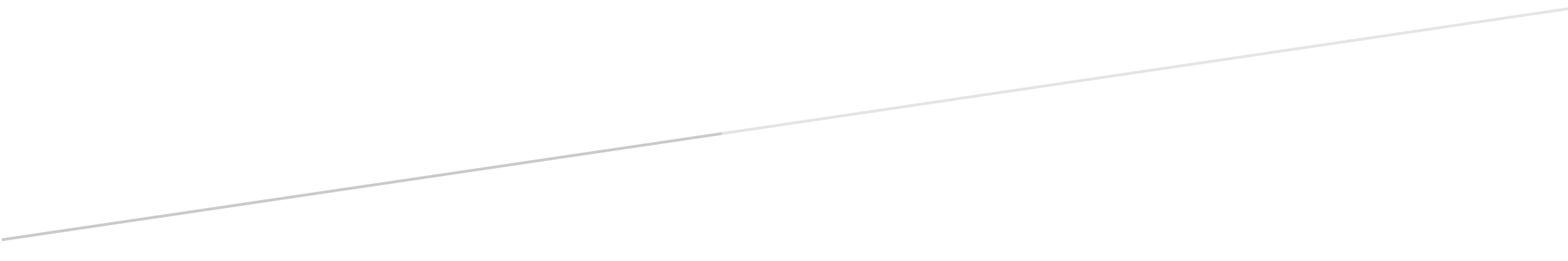 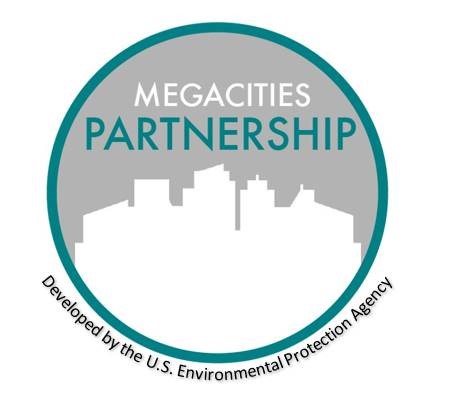 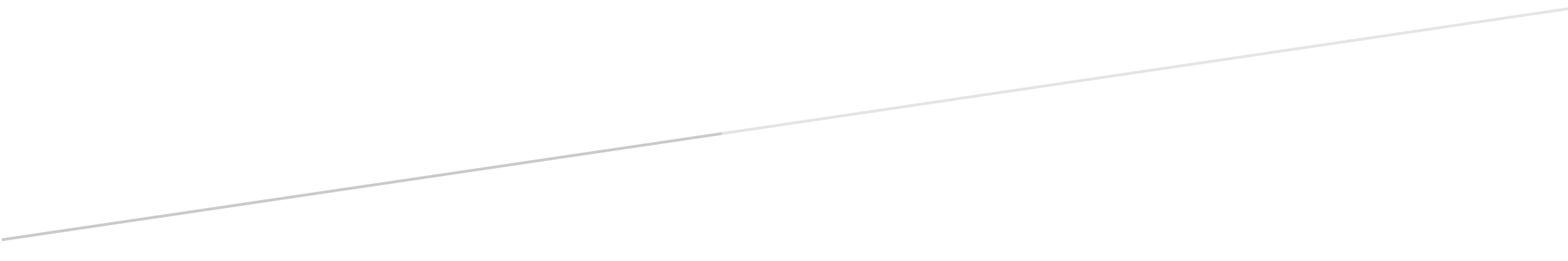 